תאריך עדכון:1.10.2017  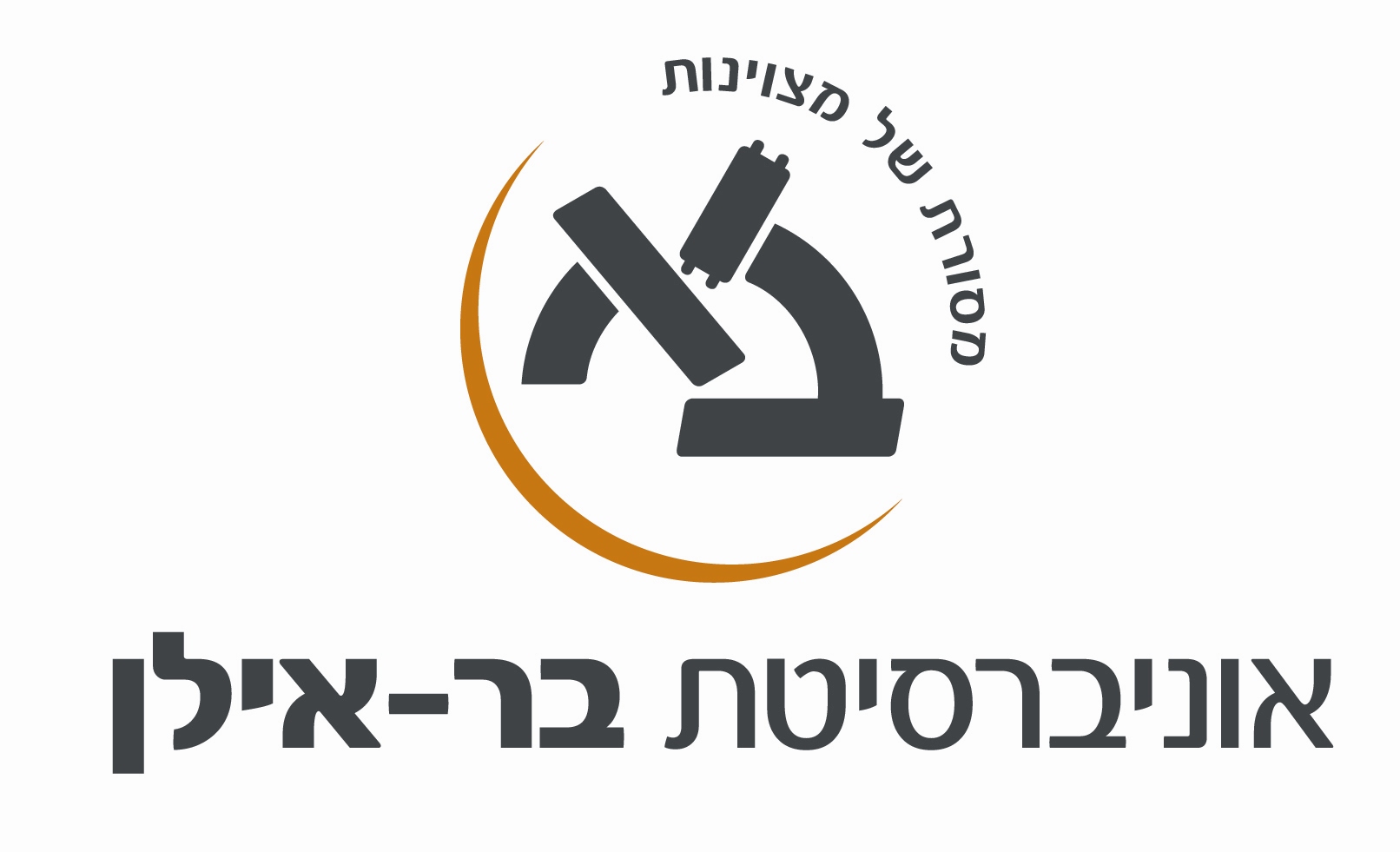 שם ומספר הקורס: 55-912מבוא  למדעי הבריאות שם המרצה: ד"ר רחלי מגנזיסוג הקורס: מתוקשב  שנת לימודים: תשע"ז סמסטר: א היקף שעות:  2 ש"שא. מטרות הקורס: להקנות ידע ועקרונות כלליים ובסיסיים על מערכת הבריאות בישראל ב. תוכן הקורס: מאמרים מדעיים וספרותיים הסוקרים את מבנה מערכת הבריאות בישראל, מבנה משרד הבריאות ומוסדות וארגונים אחרים הקשורים במערכת הבריאותג. מהלך השיעורים: הקורס יהיה במתכונת מתוקשבת. החומר יועבר באמצעות מקראה באתר הקורס.  במהלך הסמסטר יתקיימו 3 מפגשים .תכנית הוראה מפורטת לכל השיעורים:ג. חובות הקורס:     דרישות קדם: איןחובות / דרישות / מטלות: 	1. נוכחות חובה בכל אחד מהמפגשים2. הגשת עבודה במהלך הסמסטר ד. ביבליוגרפיה: גבי בן נון, יצחק ברלוביץ, מרדכי שני – מערכת הבריאות בישראל, הוצאת משהב"ט,  2005 והוצאה שנייה- 2010יהודית ט' שובל, עפרה אנסון- העיקר הבריאות- מבנה חברתי ובריאות בישראל, הוצאת מגנס, תשס"אחיים דורון- מערכת הבריאות: לאן? מחוק ביטוח בריאות שוויוני לאי- שוויון בבריאות, הוצאת הספרים של אוניברסיטת בן-גוריון בנגב, 2009חיים דורון, שפרה שורץ- הרפואה בקהילה, משירות לעולים בנגב ועד לתחייתה של רפואת המשפחה, הוצאת הספרים שלא אוניברסיטת בן-גוריון בנגב, 2004גבי בן נון, גור עופר- עשור לחוק ביטוח בריאות ממלכתי 1995-2005, הוצאת המכון הלאומי לחקר שרותי הבריאות ומדיניות בריאות, 2005תאריך       נושא השיעורמרצה5-11מבנה וארגון מערכת הבריאותד"ר רחלי מגנזי19-11התמודדות עם חולי כרוניד"ר רחלי מגנזי24-12סוגיות בניהול מערכת בראיותד"ר רחלי מגנזי